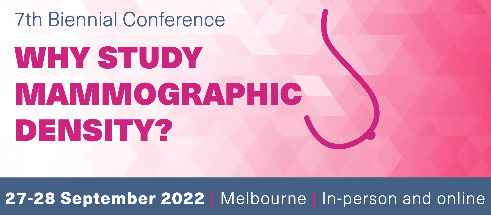 WHY STUDY MD 2022 ABSTRACTEmail to WhyStudyMD-gohad@uwa.edu.auAbstract titleAuthor Name1, Author Name2, etc…1 Affiliation 1 2 Affiliation 2Etc…Background:Methods:Results:Conclusion:<Maximum 300 words>